INDICAÇÃO Nº    /2020Ementa: Recapeamento da Rua João Lando Neto, Chácaras São Bento.Exma. Senhora Presidente.Justificativa:Tendo em vista que a operação tapa buraco já não será eficaz na Rua João Lando Neto, no bairro Chácaras São Bento, pois o trecho em questão,   se encontra cheia de buracos e irregularidades, o que vem contribuir com possíveis acidentes, a Vereadora Mônica Morandi requer nos termos do art. 127 do regimento interno, que seja encaminhada ao Exmo. Prefeito Municipal a seguinte indicação:	Recapeamento da Rua  Rua João Lando Neto, no trecho entre as ruas Luis Carlos Brunello e Duílo Beltramini, no bairro Chácaras São Bento.  Valinhos, 04 de junho de 2020.				______________________					Mônica Morandi				             VereadoraFotos anexas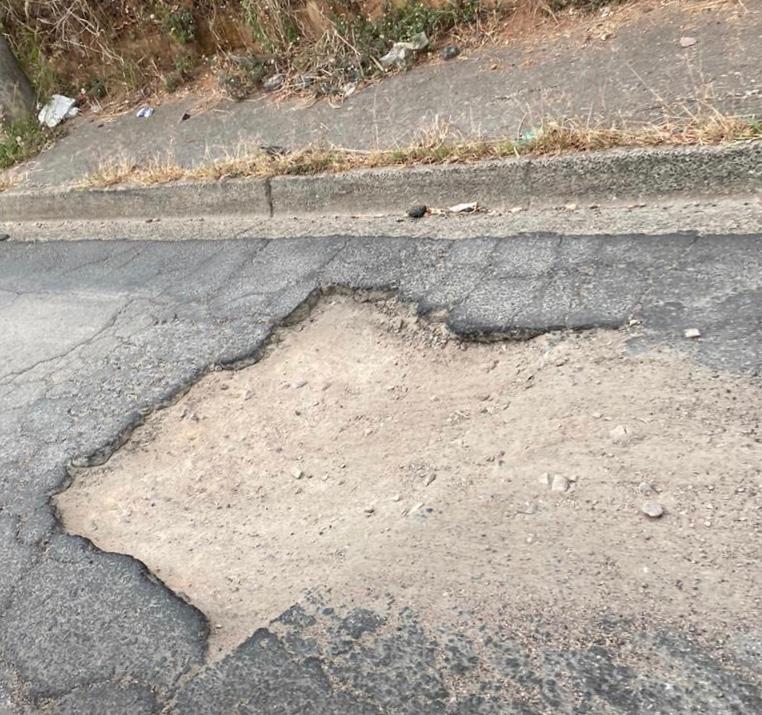 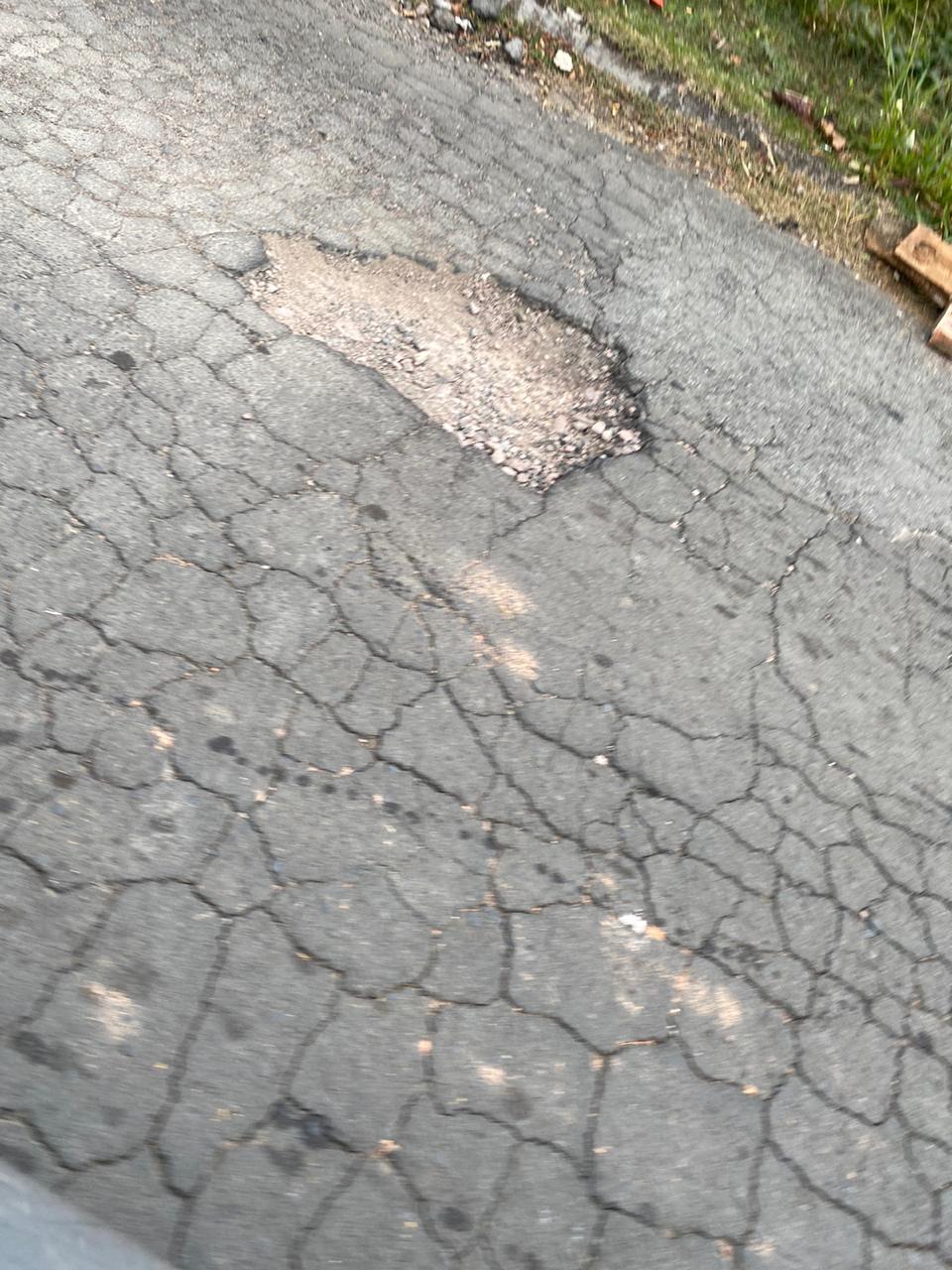 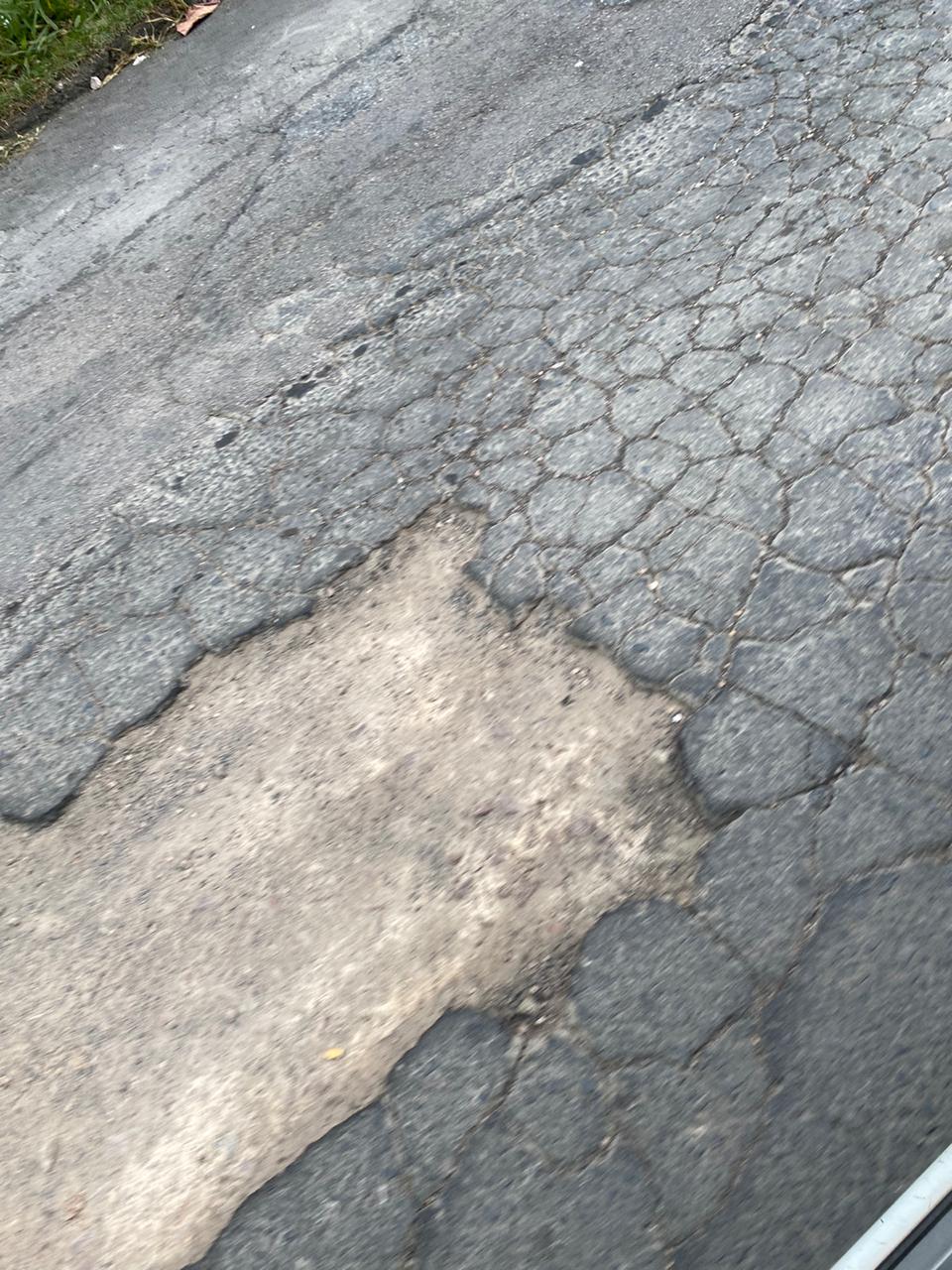 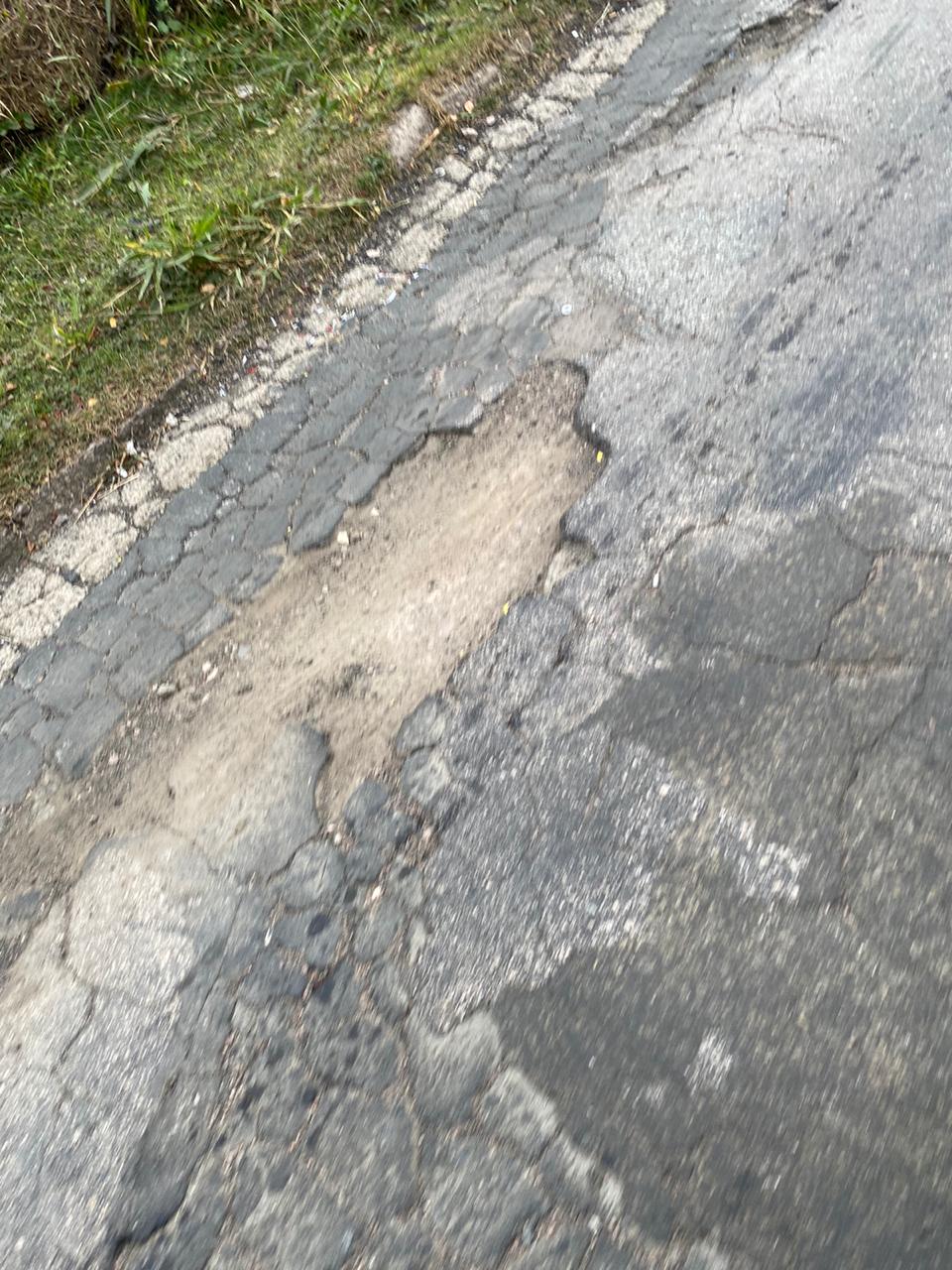 